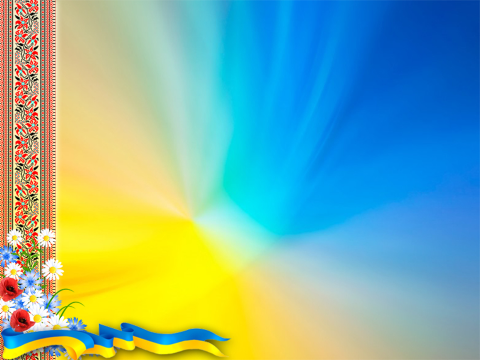 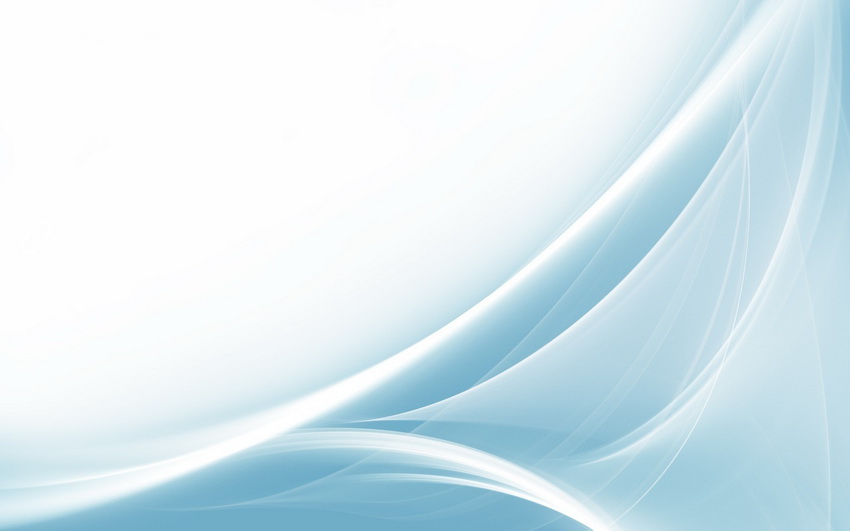 1.Учасники  науково-методичних виставок:	    міжнародний рівень : Міжнародної виставки «Інноватика в сучасній освіті World Edu -2015» (золота медаль) 2. Роботу закладу висвітлено в:науково-метод. посібнику /За наук. ред. Н.Б.Гонтаровської, м.Дніпропетровськ:  «Інноваційні технології розвитку особистості»/Випуск5/, «Виховання та розвиток обдарованої дитини»/Випуск4/, 2016р. (6 вчителів);збірник наукових і творчих досягнень школярів КРОК У НАУКУ, випуск №1,2.;матеріалах Всеукраїнської науково-практичної конференції:     за пілотним проектом «Школа майбутнього», стаття Данюшиної Л.М. «Від  культури  здоров’я до школи формування гармонійно досконалої особистості»;	    «Філософія, теорія та практика випереджаючої освіти для сталого розвитку» стаття Лоянової З.М. «Здоров’язберігаючі освітні технології в системі випереджаючої освіти»;      «Проблеми організації дослідно-експериментальної діяльності в галузі навчання природничо-математичних дисциплін», стаття Савенко І.В. «Формування дослідницьких компетентностей учнів, як складова процесу соціалізації особистості»;    «Україна в гуманiтарних i соцiально-економiчних вимiрах», стаття Михайлової В.Д. «Школа олімпійської освіти – інновації в дії»;   «Філософія комунікації: освіта як форма суспільного діалогу», стаття Біліченко С.П.«Освіта як співбуття учителя та учня», Іллічової Н.Б. «Діалог як засіб самореалізації особистості»;     УІ Всеукраїнській науково-практичній конференції «Педагогіка на здоров’я», стаття Данюшиної Л.М.« «Від культури здоров’я до школи формування гармонійнодосконалої особистості у сучасному освітньому середовищі навчального закладу»;     «Проблеми і перспективи розвитку освіти. Організація дистанційної освіти узагальноосвітній та вищий школі», стаття Михайлової В.Д. «Дистанційне навчання як     одна з дієвих форм підвищення якості НВП з фізичної культури в ЗОНЗ»;   матеріалах міської науково-практичної конференції «Актуальні проблеми управління інноваційними процесами в освіті. Перспектива розвитку навчального закладу в світлі проекту закону України «Про освіту», стаття Данюшиної Л.М. «Педагогічна творчість учителя в процесі створення інноваційного освітнього середовища»;  телебачення: 34 канал, інтерв’ю вчителя фізичного виховання Кутового І.В. про спортивні досягнення фітбольної команди школи.3. Учасники  конкурсів:                                  міжнародний конкурс:сьомий міжнародний форум «Інноватика в сучасній освіті 2015», «Науково-методичний та організаційний супровід упровадження інноваційних підходів в систему екологічної освіти»; (К, 2015р., м.Київ);      УІІ міжнародний фестиваль педагогічних інновацій (4 вчителя - лауреати);        на зменшення споживання електроенергії у рамках Проекту USAID              «Муніципальна енергетична реформа»                                      всеукраїнський рівень:                           «Сталий розвиток – наш вибір»;«Героїчна Україна: від минулого до сьогодення»(8 вчителів, Біліченко С.П. І місце в Україні);ІІ Всеукраїнський фестиваль педагогічної майстерності «Гуманізація освітнього простору: з Україною серці! » (8 вчителів);Педагогічної майстерності «Сучасний урок» (8 вчителів, Стріжак Л.М., Саранчук Т.В. - переможці); на кращий веб-сайт навчального закладу;ЕКОклас (переможці - 5 екокласних колективів)                                                         обласний рівень:фотоконкурс «Краще оформлення зовнішньої території ЗНЗ -2016»; фотоконкурс «Краще естетичне оздоблення фойє ЗНЗ -2016»«На краще творче учнівське об’єднання»;                  - 4. Поширення передового педагогічного досвіду (обмін досвідом роботи)                                         всеукраїнський рівень:за пілотним проектом «Школа майбутнього», виступ Данюшиної Л.М. з теми «Від культури здоров’я до школи формування гармонійно досконалої особистості»;«Філософія, теорія та практика випереджаючої освіти для сталого розвитку» виступ Лоянової З.М. з теми «Здоров’язберігаючі освітні технології в системі випереджаючої освіти»; «Проблеми організації дослідно-експериментальної діяльності в галузі навчання природничо-математичних дисциплін», виступ Савенко І.В. з теми «Формування дослідницьких компетентностей учнів, як складова процесу соціалізації особистості»;«Україна в гуманiтарних i соцiально-економiчних вимiрах», виступ Михайлової В.Д з теми  «Школа олімпійської освіти – інновації в дії»;«Завершення декади ООН з освіти для збалансованого розвитку. Що зроблено вУкраїні», виступ Данюшиної Л.М. з теми «Еколого-економічна  освіта учнів як передумова збалансованого розвитку майбутнього суспільства»;«Філософія комунікації: освіта як форма суспільного діалогу», виступ Біліченко С.П. з теми «Освіта як співбуття учителя та учня», виступ Іллічової Н.Б. з теми «Діалог як засіб самореалізації особистості»;УІ науково-практичній конференції «Педагогіка на здоров’я», виступ Данюшиної Л.М. з теми «Від культури здоров’я до школи формування гармонійно досконалої особистості у сучасному освітньому середовищі навчального закладу»;«Проблеми і перспективи розвитку освіти. Організація дистанційної освіти у       загальноосвітній та вищий школі», виступ Михайлової В.Д. з теми «Дистанційне навчання як одна з дієвих форм підвищення якості НВП з фізичної культури в ЗОНЗ»;  Науково-практичний семінар «Культурно-виховний потенціал олімпійського руху – потужний засіб формування моральних, естетичних та етичних цінностей», виступ Михайлової В.Д з теми «Олімпійська освіта в школі як дієвий засіб виховання в учнівської молоді почуття патріотизму та любові до рідної землі України».    Всеукраїнського науково-методологічного семінару-практикуму «Інноваційна        діяльність сучасного навчального закладу»             міський семінар-практикум для  вчителів початкових класів навчальних           закладів міста з теми «фізичне та психічне здоров’я молодших школярів:                 сутність та характерні особливості»